REPUBLIKA HRVATSKA 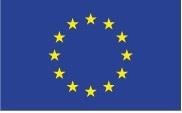 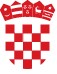 MINISTARSTVO GOSPODARSTVAI ODRŽIVOG RAZVOJA Ovaj Poziv se financira iz Fonda solidarnosti Europske unije SAŽETAK POZIVA NA DOSTAVU PROJEKTNIH PRIJEDLOGA Hitno obnavljanje pogođenih prirodnih područja kako bi se izbjegli neposredni učinci erozije tla na području grada Zagreba, Krapinsko-zagorske županije, Zagrebačke županije, Sisačko-moslavačke županije, Karlovačke županije, Varaždinske županije, Međimurske županije, Brodsko-posavske županije, Koprivničko-križevačke županije i Bjelovarsko-bilogorske županije FSEU.2022.MINGOR.02 Predmet i svrha (cilj) PozivaPozivom će se financirati provedbe mjera neposredne obnove potresom od 28. i 29. prosinca 2020. godine pogođenih prirodnih zona kako bi se izbjegle neposredne štete od erozije tla na području Grada Zagreba, Krapinsko-zagorske županije, Zagrebačke županije, Sisačko-moslavačke županije, Karlovačke županije, Varaždinske županije, Međimurske županije, Brodsko-posavske županije, Koprivničko-križevačke županije i Bjelovarsko-bilogorske županije.Svrha poziva je obnavljanje prirodnih područja pogođenih potresom od 28. i 29. prosinca 2020. godine kako bi se izbjegli neposredni učinci erozije tla, a i moguća daljnja urušavanja te kako bi se zaštitili ljudi, građevine, infrastruktura i okoliš. Potres je prouzročio veliku materijalnu i prirodnu štetu koja se očituje u narušenoj stabilnosti  i degradaciji tla koja dovodi do erozije tla i stvaranja klizišta čime je dovedeno u pitanje sigurno korištenje okolnih građevina i infrastrukture te je potrebna obnova i sanacija narušenih prirodnih područja kako bi se izbjeglo daljnje urušavanje tla i građevina.U okviru ovog Poziva potpora će se dodijeliti za provedbu mjera neposredne obnove pogođenih prirodnih zona kako bi se izbjegle neposredne štete od erozije tla u okviru operacije „Čišćenje područja pogođenih katastrofom, uključujući prirodna područja, u skladu s, kad je to primjereno, pristupima utemeljenima na ekosustavima te hitno obnavljanje pogođenih prirodnih područja kako bi se izbjegli neposredni učinci erozije tla“ na temelju prethodno identificiranih prijavitelja, odnosno šteta ovog tipa, prilikom pripreme aplikacije za FSEU.Ukupna raspoloživa financijska sredstvaUkupan raspoloživ iznos bespovratnih financijskih sredstava za dodjelu u okviru ovog Poziva je 95.799.407,79 HRK, koji je osiguran u Državnom proračunu, iz Fonda solidarnosti Europske unije (FSEU). 3. Prihvatljivi prijaviteljitijela državne uprave prema Zakonu o sustavu državne uprave („Narodne novine“, br. 66/19) i Zakonu o ustrojstvu i djelokrugu tijela državne uprave („Narodne novine“, br. 85/20);jedinice lokalne i područne (regionalne) samouprave prema Zakonu o lokalnoj i područnoj (regionalnoj) samoupravi („Narodne novine“, br. 33/01, 60/01, 129/05, 109/07, 125/08, 36/09, 36/09, 150/11, 144/12, 19/13, 137/15, 123/17, 98/19, 144/20) i Zakonu o Gradu Zagrebu („Narodne novine“, br. 62/01, 125/08, 36/09, 119/14, 98/19,  144/20);trgovačka društva čiji je osnivač Republika Hrvatska, a koja su pravne osobe od posebnog interesa za Republiku Hrvatsku prema Zakonu o trgovačkim društvima („Narodne novine“, br. 111/93, 34/99, 121/99, 52/00, 118/03, 107/07, 146/08, 137/09, 125/11, 152/11, 111/12, 68/13, 110/15, 40/19) i Odluci o pravnim osobama od posebnog interesa za Republiku Hrvatsku („Narodne novine“, br. 71/18);pravne osobe s javnim ovlastima koje obavljaju djelatnost upravljanja vodama, a kojima je osnivač Republika Hrvatskakoji su dostavili podatke o nastalim štetama sanacije erozije i klizišta za prijavu istih Fondu solidarnosti Europske Unije nakon potresa od 28. i 29. prosinca 2020. godine, odnosno u konkretnom slučaju ovog Poziva: Grad Samobor, Grad Glina, Općina Hum na Sutli, Općina Kravarsko, Općina Pisarovina, Županijska uprava za ceste Sisačko-moslavačke županije, Hrvatske Ceste te Hrvatske vode.Prihvatljive aktivnostiPrihvatljive aktivnosti koje se mogu financirati u okviru ovog Poziva su:  Grupa 1.: Hitne mjere sanacijeGrupa 2.: Provedba istražnih radova i priprema projektno-tehničke dokumentacijeGrupa 3.: Izvedba radovaGrupa 4.: Upravljanje projektom i administracijaAdministrativni podaci Poziv se provodi kao otvoreni postupak s krajnjim rokom dostave projektnih prijedloga do iskorištenja financijske alokacije, odnosno najkasnije do 30. svibnja 2022. godine, ovisno što nastupa ranije. Provedba operacije smije započeti najranije 28. prosinca 2020. godine, a mora se dovršiti  do 15. svibnja 2023. godine, s mogućnošću produljenja u opravdanim slučajevima ako tako nadležan TOPFD odluči. Ukoliko provedba operacije traje dulje od navedenog roka, troškovi će se financirati iz vlastitih sredstava prijavitelja.  Dostava projektnog prijedloga dozvoljena je najranije od dana objave Poziva. Obrazložena informacija o izmjenama Poziva, zatvaranju Poziva i obustavi Poziva, kao i sam Poziv objavljuju se na internetskim stranicama www.strukturnifondovi.hr i internetskim stranicama Ministarstva gospodarstva i održivog razvoja https://mingor.gov.hr/. Poziv se obustavlja u trenutku kada iznos traženih bespovratnih sredstava zaprimljenih projektnih prijedloga dosegne najviše 200% raspoložive alokacije bespovratnih sredstava Poziva.Projektni prijedlog se podnosi Ministarstvu gospodarstva i održivog razvoja, kao tijelu odgovornom za provedbu financijskog doprinosa, putem pošte, predajom u pisarnicu tijela na adresu: Ministarstvo gospodarstva i održivog razvoja, Radnička cesta 80, 10 000 Zagreb.Pitanja i odgovori Pitanja s jasno naznačenom referencom na Poziv moguće je poslati putem elektroničke pošte na adresu: javnipoziv2@mingor.hr.  Odgovori na postavljena pitanja će se objaviti tijekom postupka dodjele na internetskim stranicama www.strukturnifondovi.hr i internetskim stranicama Ministarstva gospodarstva i održivog razvoja  https://mingor.gov.hr/ svakih 7 radnih dana.  